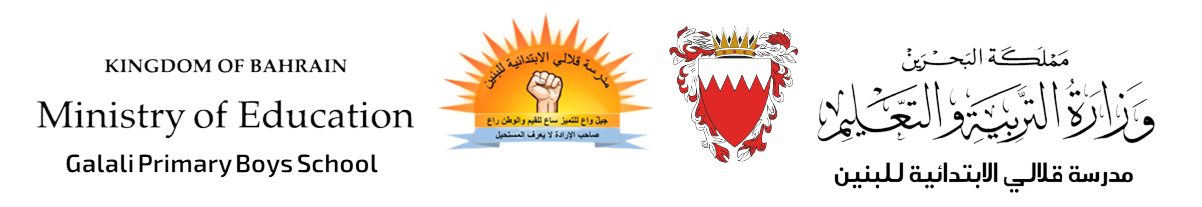 أسأل عائلتك عن طعام الإفطار الذي يفضلونه، وأستعمل الإشارات لتسجيل البيانات لإكمال الجدول الآتي :أستعمل الجدول أعلاه للإجابة عن الأسئلة الآتية :1/ ما اسم الطعام الذي يفضله أقل عدد من الطلاب ؟___________________________________________2/ ما اسم الطعام الذي حصل على عدد أكبر من الإشارات : الجبن أم الكعك ؟___________________________________________  3/ ما عدد الطلاب الذين يفضلون البيض واللبنة ؟أكتب جملة عددية لمعرفة العدد: --------- + --------- = ---------4/ إذا أردنا أن نحضر إفطاراً لعائلتك ، فكم شطيرة جبن نحتاج إليها ؟___________________________________________عنوان الدرس: جدول الإشارات الصف:  الثاني الابتدائيالمادة:  الرياضياتطعام الإفطار المفضلطعام الإفطار المفضلالجبنالبيضاللبنةالكعك 